まとめシート こんなことがわかったゾウ　　　　　　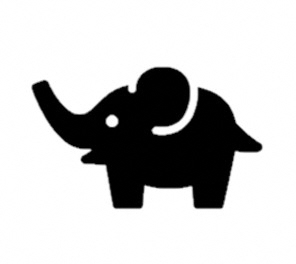 まとめシート こんなことがわかったゾウ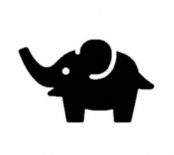 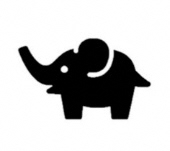 やった日やった日やった日　　　　月　　　　日（　　　）　　　　月　　　　日（　　　）　　　　月　　　　日（　　　）　　　　月　　　　日（　　　）　　　　月　　　　日（　　　）　　　　月　　　　日（　　　）　　　　月　　　　日（　　　）　　　　月　　　　日（　　　）　　　　月　　　　日（　　　）　　　　月　　　　日（　　　）ととと自分一人または　　　　　　　　　と自分一人または　　　　　　　　　と自分一人または　　　　　　　　　と自分一人または　　　　　　　　　と自分一人または　　　　　　　　　と自分一人または　　　　　　　　　とどこでどこでどこで または または または または または または または または または またはととと自分一人または　　　　　　　　　と自分一人または　　　　　　　　　と自分一人または　　　　　　　　　と自分一人または　　　　　　　　　と自分一人または　　　　　　　　　と自分一人または　　　　　　　　　とどうやってどうやってどうやって・本で・インターネット(サイト・動画)で・テレビで　・自分でやってみて他･･･・本で・インターネット(サイト・動画)で・テレビで　・自分でやってみて他･･･・本で・インターネット(サイト・動画)で・テレビで　・自分でやってみて他･･･・本で・インターネット(サイト・動画)で・テレビで　・自分でやってみて他･･･・本で・インターネット(サイト・動画)で・テレビで　・自分でやってみて他･･･・本で・インターネット(サイト・動画)で・テレビで　・自分でやってみて他･･･・本で・インターネット(サイト・動画)で・テレビで　・自分でやってみて他･･･・本で・インターネット(サイト・動画)で・テレビで　・自分でやってみて他･･･・本で・インターネット(サイト・動画)で・テレビで　・自分でやってみて他･･･・本で・インターネット(サイト・動画)で・テレビで　・自分でやってみて他･･･本の名前サイト名名など本の名前サイト名名など本の名前サイト名名などめてったことわかったことなどをできるだけにめてったことわかったことなどをできるだけにめてったことわかったことなどをできるだけにめてったことわかったことなどをできるだけにめてったことわかったことなどをできるだけにめてったことわかったことなどをできるだけに＜わかったことなどをしくかこう＞　※だけでなく、をかく、、をはるのもいいね＜わかったことなどをしくかこう＞　※だけでなく、をかく、、をはるのもいいね＜わかったことなどをしくかこう＞　※だけでなく、をかく、、をはるのもいいね＜わかったことなどをしくかこう＞　※だけでなく、をかく、、をはるのもいいね＜わかったことなどをしくかこう＞　※だけでなく、をかく、、をはるのもいいね＜わかったことなどをしくかこう＞　※だけでなく、をかく、、をはるのもいいね＜わかったことなどをしくかこう＞　※だけでなく、をかく、、をはるのもいいね＜わかったことなどをしくかこう＞　※だけでなく、をかく、、をはるのもいいね＜わかったことなどをしくかこう＞　※だけでなく、をかく、、をはるのもいいね＜わかったことなどをしくかこう＞　※だけでなく、をかく、、をはるのもいいね＜わかったことなどをしくかこう＞　※だけでなく、をかく、、をはるのもいいね＜わかったことなどをしくかこう＞　※だけでなく、をかく、、をはるのもいいね＜わかったことなどをしくかこう＞　※だけでなく、をかく、、をはるのもいいね＜わかったことなどをしくかこう＞　※だけでなく、をかく、、をはるのもいいね＜わかったことなどをしくかこう＞　※だけでなく、をかく、、をはるのもいいね＜わかったことなどをしくかこう＞　※だけでなく、をかく、、をはるのもいいね＜わかったことなどをしくかこう＞　※だけでなく、をかく、、をはるのもいいね＜わかったことなどをしくかこう＞　※だけでなく、をかく、、をはるのもいいね＜わかったことなどをしくかこう＞　※だけでなく、をかく、、をはるのもいいね＜わかったことなどをしくかこう＞　※だけでなく、をかく、、をはるのもいいね＜わかったことなどをしくかこう＞　※だけでなく、をかく、、をはるのもいいね＜わかったことなどをしくかこう＞　※だけでなく、をかく、、をはるのもいいね＜わかったことなどをしくかこう＞　※だけでなく、をかく、、をはるのもいいね＜わかったことなどをしくかこう＞　※だけでなく、をかく、、をはるのもいいね＜わかったことなどをしくかこう＞　※だけでなく、をかく、、をはるのもいいね＜わかったことなどをしくかこう＞　※だけでなく、をかく、、をはるのもいいね＜わかったことなどをしくかこう＞　※だけでなく、をかく、、をはるのもいいね＜わかったことなどをしくかこう＞　※だけでなく、をかく、、をはるのもいいね＜わかったことなどをしくかこう＞　※だけでなく、をかく、、をはるのもいいね＜わかったことなどをしくかこう＞　※だけでなく、をかく、、をはるのもいいね＜わかったことなどをしくかこう＞　※だけでなく、をかく、、をはるのもいいね＜わかったことなどをしくかこう＞　※だけでなく、をかく、、をはるのもいいね＜わかったことなどをしくかこう＞　※だけでなく、をかく、、をはるのもいいね＜わかったことなどをしくかこう＞　※だけでなく、をかく、、をはるのもいいね＜わかったことなどをしくかこう＞　※だけでなく、をかく、、をはるのもいいね＜わかったことなどをしくかこう＞　※だけでなく、をかく、、をはるのもいいね＜わかったことなどをしくかこう＞　※だけでなく、をかく、、をはるのもいいね＜わかったことなどをしくかこう＞　※だけでなく、をかく、、をはるのもいいね＜わかったことなどをしくかこう＞　※だけでなく、をかく、、をはるのもいいね＜わかったことなどをしくかこう＞　※だけでなく、をかく、、をはるのもいいね